Об утверждении состава комиссии по отбору инициативных проектов, критериев отбора, формы заявки и сроков конкурсного отбора инициативных проектов предназначенных для реализации на территории Палехского городского поселения Палехского муниципального района в 2022 годуВ соответствии с Федеральным законом от 06.10.2013г. № 131-ФЗ «Об общих принципах организации местного самоуправления», постановлением Правительства Ивановской области от 01.09.2017 № 337-п «Об утверждении государственной программы Ивановской области «Формирование современной городской среды», Постановлением Правительства Ивановской области «О поддержке проектов развития территорий муниципальных образований Ивановской области, основанных на местных инициативах, и о признании утратившим силу постановления Правительства Ивановской области от 05.06.2019 № 201-п «О реализации мероприятий по организации благоустройства территорий муниципальных образований Ивановской области в рамках поддержки местных инициатив» от 13.03.2020 №113-п,Решением Совета Палехского городского поселения от 28.01.2021 №7 «Об утверждении Порядка выдвижения, внесения, обсуждения, рассмотрения и конкурсного отбора инициативных проектов, предназначенных для реализации на территории Палехского городского поселения Палехского муниципального района», Решением Совета Палехского городского поселения от 28.01.2021 №9 «О назначении членов комиссии по проведению конкурсного отбора инициативных проектов», Уставом Палехского муниципального района, администрация Палехского муниципального района постановляет:1.Утвердить состав комиссии и сроки конкурсного отбора инициативных проектов в Палехском городском поселении Палехского муниципального района (Приложение 1).2. Утвердить форму заявки на участие в отборе инициативного проекта в Палехском городском поселении Палехского муниципального района (Приложение 2).3. Утвердить форму описания инициативного проекта в Палехском городском поселении Палехского муниципального района (Приложение 3).4. Настоящее постановление вступает в силу после его официального опубликования.5. Контроль за исполнением настоящего постановления возложить на первого заместителя главы администрации Палехскогомуниципального района Кузнецову С.И. Приложение 1
к постановлению администрацииПалехского муниципального района 
от 15.12.2022  № 757-пСостав комиссии и сроки конкурсного отбора инициативных проектов в Палехском городском поселении Палехского муниципального районаОбщие положения1.1. Проведение конкурсного отбора инициативных проектов возлагается на Комиссию по обору инициативных проектов в Палехском городском поселении Палехского муниципального района (далее – конкурсная комиссия). 1.2. Численный состав конкурсной комиссии определяется в составе 8 человек, при этом 4 члена конкурсной комиссии назначаются на основании предложений Совета Палехского городского поселения, 4 человека назначаются Главой Палехского муниципального района. Инициаторам проекта и их представителям при проведении конкурсного отбора должна обеспечиваться возможность участия в рассмотрении коллегиальным органом (комиссией) инициативных проектов и изложения своих позиций по ним.1.3. Конкурсная комиссия считается правомочной, если на ней присутствует не менее 50 процентов от числа членов конкурсной комиссии. 1.4. Из состава конкурсной комиссии большинством голосов на первом заседании избираются Председатель и секретарь конкурсной комиссии. 1.5. Решения конкурсной комиссии принимаются на заседании открытым голосованием. 1.6. Решения конкурсной комиссии считаются принятыми, если за них проголосовало большинство от числа присутствующих на заседании членов конкурсной комиссии. 2. Состав комиссии1. Бушков В. А.- депутат Совета Палехского городского поселения;2. Парамонова С. А.– депутат Совета Палехского городского поселения;3. Поселенов В. А. – депутат Совета Палехского городского поселения;4. Макаров Н. А. - депутат Совета Палехского городского поселения;5. Кузнецова С. И. – первый заместитель главы администрации Палехскогомуниципального района;6. Хорьков А.К. – заместитель начальника управления муниципального хозяйства администрации Палехского муниципального района;7. Мошелёв Н.Р. – директор МКУ «Благоустройство территории Палеха»;8. Парилова Е. С. – заместитель директора МКУ «Благоустройство территории Палеха».Срок приема инициативных проектовСрок приема инициативных проектов с 16 декабря 2022 года по 23 декабря 2022 года.Приложение 2к к постановлению администрацииПалехского муниципального района 
от 15.12.2022  № 757 -пЗаявкана участие в отборе инициативных проектов в Палехском городском поселении Палехского муниципального района_____________________________________ _____________________________(наименование инициативной группы)направляет проект ___________________________________________________(наименование проекта)для участия отборе инициативных проектов в Палехском городском поселении Палехского муниципального района и гарантирует достоверность предоставляемых в составе заявочной документации сведений.Представитель инициатора проекта            __________      __________________                                                                                     (подпись)             (расшифровка подписи)«___» _____________ 20___ г.Приложение 3к постановлению администрацииПалехского муниципального района 
от 15.12.2022  № 757 -пФорма описания инициативного проекта в Палехском городском поселении Палехского муниципального района____________________________________________________________(наименование инициативной группы)Представитель инициатора проекта           __________      ___________________(подпись)             (расшифровка подписи)«___» _____________ 20___ г.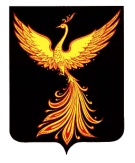 АДМИНИСТРАЦИЯПАЛЕХСКОГО МУНИЦИПАЛЬНОГО РАЙОНААДМИНИСТРАЦИЯПАЛЕХСКОГО МУНИЦИПАЛЬНОГО РАЙОНААДМИНИСТРАЦИЯПАЛЕХСКОГО МУНИЦИПАЛЬНОГО РАЙОНАПОСТАНОВЛЕНИЕот 15.12.2022 № 757-пПОСТАНОВЛЕНИЕот 15.12.2022 № 757-пПОСТАНОВЛЕНИЕот 15.12.2022 № 757-пГлава Палехского муниципального района                                                                                            И. В. Старкин1.Название проекта (с обязательным указанием адресной части)2.Наименование ТОС (в случае, если инициатором проекта выступает ТОС (орган ТОС)). Руководитель ТОС (фамилия, имя, отчество, контактный телефон)3.Сведения об инициативной группе граждан (фамилия, имя, отчество, контактный телефон) (в случае, если инициатором проекта выступает инициативная группа граждан, не осуществляющая территориальное общественное самоуправление))4.Описание проблем(-ы), решению/снижению которых(-ой) посвящен проект, обоснование актуальности и социальной значимости проекта5.Основные цели и задачи проекта, целевые группы, территориальный охват проекта. Описание позитивных изменений, которые произойдут в результате реализации проекта и в долгосрочной перспективе6.Численность граждан, качество жизни которых будет улучшено в результате реализации проекта, чел.7.Описание обсуждения проекта (включая дизайн-проект) на собрании (конференции) граждан в целях определения его соответствия интересам жителей муниципального образования и целесообразности его реализации, а также принятия собранием (конференцией) граждан решения о приоритетности проекта, поддержке и выдвижении проекта, готовности его софинансировать и объеме софинансирования. Дизайн-проект должен предусматривать текстовое и визуальное описание предлагаемого проекта, перечня элементов благоустройства, предлагаемых к размещению на соответствующей территории8.Стоимость реализации проекта (в соответствии со сметой расходов на реализацию проекта), руб. 9.Объем софинансирования проекта за счет средств граждан, принявших участие в выдвижении проекта, руб./доля софинансирования в общем объеме финансирования соответствующего проекта, %